คู่มือสำหรับประชาชน : การจดทะเบียนพาณิชย์ (ตั้งใหม่) ตาม พ.ร.บ.ทะเบียนพาณิชย์พ.ศ. 2499 กรณีผู้ขอจดทะเบียนเป็นห้างหุ้นส่วนจดทะเบียน (ห้างหุ้นส่วนสามัญนิติบุคคลและห้างหุ้นส่วนจำกัด) บริษัทจำกัดและบริษัทมหาชนจำกัดที่ประกอบพาณิชยกิจชนิดที่กฎหมายกำหนดให้ต้องจดทะเบียนพาณิชย์หน่วยงานที่รับผิดชอบ : องค์การบริหารส่วนตำบลเมืองเก่า อำเภอกบินทร์บุรี จังหวัดปราจีนบุรี๑. ชื่อกระบวนงาน : การจดทะเบียนพาณิชย์ (ตั้งใหม่) ตาม พ.ร.บ.ทะเบียนพาณิชย์ พ.ศ. 2499 กรณีผู้ขอจดทะเบียนเป็นห้างหุ้นส่วนจดทะเบียน (ห้างหุ้นส่วนสามัญนิติบุคคลและห้างหุ้นส่วนจำกัด) บริษัทจำกัดและบริษัทมหาชนจำกัดที่ประกอบพาณิชยกิจชนิดที่กฎหมายกำหนดให้ต้องจดทะเบียนพาณิชย์๒. หน่วยงานที่รับผิดชอบ : องค์การบริหารส่วนตำบลเมืองเก่า ๓. ประเภทของงานบริการ : กระบวนงานบริการที่เบ็ดเสร็จในหน่วยงานเดียว๔. หมวดหมู่ของงานบริการ : การอนุญาต / ออกใบอนุญาต / รับรอง๕. กฎหมายที่ให้อำนาจการอนุญาต หรือที่เกี่ยวข้อง :	1. กฎกระทรวงพาณิชย์ฉบับที่ 3 (พ.ศ. 2540) ออกตามความในพระราชบัญญัติทะเบียนพาณิชย์พ.ศ. 2499	2. ประกาศกระทรวงพาณิชย์ฉบับที่ 83 (พ.ศ. 2515) เรื่อง กำหนดพาณิชยกิจที่ไม่อยู่ภายใต้บังคับของกฎหมายว่าด้วยทะเบียนพาณิชย์	3. ประกาศกระทรวงพาณิชย์ฉบับที่ 93 (พ.ศ. 2520) เรื่อง กำหนดพาณิชยกิจที่ไม่อยู่ภายใต้บังคับแห่งพระราชบัญญัติทะเบียนพาณิชย์ พ.ศ. 2499	4. ประกาศกระทรวงพาณิชย์ เรื่อง ให้ผู้ประกอบพาณิชยกิจต้องจดทะเบียนพาณิชย์ (ฉบับที่ 11) พ.ศ. 2553	5. ประกาศกระทรวงพาณิชย์ เรื่อง แต่งตั้งพนักงานเจ้าหน้าที่และนายทะเบียนพาณิชย์ (ฉบับที่ 8) พ.ศ. 2552	6. ประกาศกระทรวงพาณิชย์ เรื่อง การตั้งสำนักงานทะเบียนพาณิชย์แต่งตั้งพนักงานเจ้าหน้าที่และนายทะเบียนพาณิชย์ (ฉบับที่ 9) พ.ศ. 2552 และ (ฉบับที่ 10) พ.ศ. 2553	7. ประกาศกรมพัฒนาธุรกิจการค้า เรื่อง กำหนดแบบพิมพ์เพื่อใช้ในการให้บริการข้อมูลทะเบียนพาณิชย์ พ.ศ. 2555  	8. คำสั่งสำนักงานกลางทะเบียนพาณิชย์ที่ 1/2553 เรื่อง หลักเกณฑ์และวิธีการกำหนดเลขทะเบียนพาณิชย์และเลขคำขอจดทะเบียนพาณิชย์	9. ประกาศกรมพัฒนาธุรกิจการค้า เรื่อง กำหนดแบบพิมพ์ พ.ศ. 2549	10. คำสั่งสำนักงานกลางทะเบียนพาณิชย์ ที่ 1/2554 เรื่อง หลักเกณฑ์และวิธีการกำหนดเลขทะเบียนพาณิชย์และเลขคำขอจดทะเบียนพาณิชย์จังหวัดปราจีนบุรี๖. ระดับผลกระทบ : บริการทั่วไป๗. พื้นที่ให้บริการ : องค์การบริหารส่วนตำบลเมืองเก่า ๘. กฎหมายข้อบังคับ/ข้อตกลงที่กำหนดระยะเวลา : -2-๙. ข้อมูลสถิติ :	จำนวนเฉลี่ยต่อเดือน 0		จำนวนคำขอที่มากที่สุด 0		จำนวนคำขอที่น้อยที่สุด 0๑๐. ชื่ออ้างอิงของคู่มือประชาชน [สำเนาคู่มือประชาชน] : สพจ. ทก. 01๑๑. ช่องทางการให้บริการ :	สถานที่ให้บริการ องค์การบริหารส่วนตำบลเมืองเก่า อำเภอกบินทร์บุรี จังหวัดปราจีนบุรีระยะเวลาเปิดให้บริการ วันจันทร์ ถึง ศุกร์ (ยกเว้นวันหยุดที่ทางราชการกำหนด) ตั้งแต่เวลา 08.30 –16.30 น. (มีพักเที่ยง) 12. หลักเกณฑ์ วิธีการ เงื่อนไข ในการยื่นคำขอ และในการพิจารณาอนุญาต	1. ผู้ประกอบพาณิชยกิจต้องยื่นขอจดทะเบียนพาณิชย์ภายใน 30 วันนับตั้งแต่วันเริ่มประกอบกิจการ (มาตรา 11)	2. ผู้ประกอบพาณิชยกิจสามารถยื่นจดทะเบียนพาณิชย์ด้วยตนเองหรือจะมอบอำนาจให้ผู้อื่นยื่นจดทะเบียนแทนก็ได้	3. ให้ผู้ประกอบพาณิชยกิจซึ่งเป็นเจ้าของกิจการเป็นผู้ลงลายมือชื่อรับรองรายการในคำขอจดทะเบียนและเอกสารประกอบคำขอจดทะเบียน	4. แบบพิมพ์คำขอจดทะเบียน (แบบทพ.) หรือหนังสือมอบอำนาจสามารถขอได้จากพนักงานเจ้าหน้าที่หรือดาวน์โหลดจาก www.dbd.go.th	หมายเหตุ ขั้นตอนการดำเนินงานตามคู่มือจะเริ่มนับระยะเวลาตั้งแต่เจ้าหน้าที่ตรวจสอบเอกสารครบถ้วนตามที่ระบุไว้ในคู่มือประชาชนเรียบร้อยแล้วทั้งนี้ในกรณีที่คำขอหรือเอกสารหลักฐานไม่ครบถ้วนและ/หรือมีความบกพร่องไม่สมบูรณ์เป็นเหตุให้ไม่สามารถพิจารณาได้เจ้าหน้าที่จะจัดทำบันทึกความบกพร่องของรายการเอกสารหรือเอกสารหลักฐานที่ต้องยื่นเพิ่มเติมโดยผู้ยื่นคำขอจะต้องดำเนินการแก้ไขและ/หรือยื่นเอกสารเพิ่มเติมภายในระยะเวลาที่กำหนดในบันทึกดังกล่าวมิเช่นนั้นจะถือว่าผู้ยื่นคำขอละทิ้งคำขอโดยเจ้าหน้าที่และผู้ยื่นคำขอหรือผู้ได้รับมอบอำนาจจะลงนามบันทึกดังกล่าวและจะมอบสำเนาบันทึกความพร่องดังกล่าวให้ผู้ยื่นคำขอหรือผู้ได้รับมอบอำนาจไว้เป็นหลักฐาน13. ขั้นตอน ระยะเวลา และส่วนงานที่รับผิดชอบ-3-ระยะเวลาดำเนินการรวม 1 ชั่วโมง 14. งานบริการนี้ ผ่านการดำเนินการลดขั้นตอน และระยะเวลาปฏิบัติราชการมาแล้ว 15. รายการเอกสารหลักฐานประกอบการยื่นคำขอ 15.1) เอกสารยืนยันตัวตนที่ออกโดยหน่วยงานภาครัฐ (พร้อมระบุจำนวนเอกสารที่ต้องมายื่น)15.2) เอกสารอื่น ๆ สำหรับยื่นเพิ่มเติม-4--5-16. ค่าธรรมเนียม 	1) ค่าธรรมเนียมการจดทะเบียน (คำขอละ) ค่าธรรมเนียม 50 บาท	2) ค่าธรรมเนียมคัดสำเนาเอกสารชุดละ ค่าธรรมเนียม 30 บาท-6-17. ช่องทางการร้องเรียน 	1) ช่องทางการร้องเรียน ศูนย์รับเรื่องร้องเรียน ร้องทุกข์ องค์การบริหารส่วนตำบลเมืองเก่า อำเภอกบินทร์บุรี จังหวัดปราจีนบุรี 25240 โทร 0 3757 5260 โทรสาร 0 3757 5270	2) ช่องทางการร้องเรียน ศูนย์บริการประชาชน สำนักปลัดสำนักนายกรัฐมนตรี 	หมายเหตุ (เลขที่ 1 ถ.พิษณุโลก เขตดุสิต กทม. 10300 / สายด่วน 1111 / www.1111.go.th / ตู้ ปณ.1111 เลขที่    1 ถ.พิษณุโลก เขตดุสิต กทม. 10300) 18. ตัวอย่างแบบฟอร์ม ตัวอย่าง และคู่มือการกรอก (ตัวอย่าง) 	1) แบบ ทพ.	2) แบบ นส.3/1 หนังสือแจ้งความบกพร่องและรายการเอกสารหรือหลักฐานที่ต้องนำมายื่นเพิ่มเติม ตามมาตรา 8  แห่งพระราชบัญญัติการอำนวยความสะดวกในการพิจารณาอนุญาตของทางราชการ พ.ศ. 2558 ซึ่งต้องจัดทำหนังสือแจ้งภายในวันที่มายื่นคำขอใบอนุญาตหรือขอต่อใบอนุญาต -7-ส่วนของเจ้าหน้าที่ใบรับคำขอการจดทะเบียนพาณิชย์เลขที่...................................................ได้รับเรื่องเมื่อวันที่.............เดือน......................พ.ศ. .................... ตรวจสอบแล้ว เอกสารหลักฐาน 	ครบ 					ไม่ครบ 					1)..................................................................................... 					2)..................................................................................... 					3)..................................................................................... 						(ลงชื่อ)……………………………………….…….                                                                     (..............................................)                                                          ตำแหน่ง...............................................---------------------------------------------------------------------------- ส่วนของผู้ขอรับใบอนุญาตใบรับคำขอการจดทะเบียนพาณิชย์เลขที่...................................................ได้รับเรื่องเมื่อวันที่.............เดือน......................พ.ศ. .................... ตรวจสอบแล้ว เอกสารหลักฐาน 	ครบ 					ไม่ครบ 					1)..................................................................................... 					2)..................................................................................... 					3)..................................................................................... 						(ลงชื่อ)……………………………………….…….                                                                     (..............................................)                                                          ตำแหน่ง...............................................-8-เอกสารหมายเลข 2 หนังสือแจ้งความบกพร่องและรายการเอกสารหรือหลักฐานที่ต้องมายื่นเพิ่มเติมตามมาตรา 8 แห่งพระราชบัญญัติการอำนวยความสะดวกในการพิจารณาอนุญาตของทางราชการ พ.ศ. 2558 ซึ่งต้องจัดทำหนังสือแจ้งภายในวันที่มายื่นคำขอใบอนุญาตหรือขอต่อใบอนุญาต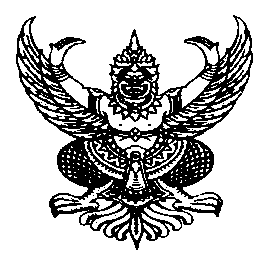 ที่............/................                                                     	สำนักงาน...............................................                                                                               	วันที่.........เดือน...............พ.ศ. ...............เรื่อง 	ขอแก้ไขความไม่ถูกต้องหรือไม่สมบูรณ์ของคำขอการจดทะเบียนพาณิชย์เรียน	 ......................................................................... 		ตามที่ท่านได้ยื่นคำขอรับใบอนุญาตต่อเจ้าพนักงานท้องถิ่นเพื่อประกอบกิจการ................... .....................................................................เมื่อวันที่........................................................ นั้น 		เจ้าพนักงานท้องถิ่นได้ตรวจคำขอของท่านแล้วพบว่าคำขอไม่ถูกต้องหรือไม่สมบูรณ์ดังนี้ 		1) ............................................................................... 		2) ............................................................................... 		3) ............................................................................... 		จึงขอแจ้งให้ท่านทราบเพื่อดำเนินการแก้ไขให้ถูกต้องหรือสมบูรณ์ และส่งเอกสารหรือหลักฐานเพิ่มเติมภายใน ........ วัน นับแต่วันที่ได้ลงนามรับทราบในบันทึกข้อความนี้ หากท่านไม่ดำเนินการแก้ไขคำขอหรือส่งเอกสารหรือหลักฐานเพิ่มเติมให้ครบถ้วนภายในเวลาดังกล่าว จะถือว่าท่านไม่ประสงค์ที่จะให้เจ้าหน้าที่ดำเนินการตามคำขอต่อไปและ จะส่งคืนคำขอพร้อมเอกสารหรือหลักฐานให้แก่ท่าน		จึงเรียนมาเพื่อโปรดทราบ                                                          ขอแสดงความนับถือ 				             (......................................)                                             นายกองค์การบริหารส่วนตำบลเมืองเก่าสำนักงานปลัดองค์การบริหารส่วนตำบลโทร.  ๐ ๓๗๕๗ ๕๒๖๐โทรสาร  ๐ ๓๗๕๗ ๕๒๗๐ที่ประเภทขั้นตอนรายละเอียดขั้นตอนการบริการระยะเวลาส่วนงาน/หน่วยงานที่รับผิดชอบหมายเหตุ1การตรวจสอบเอกสารนายทะเบียนตรวจพิจารณาเอกสาร/แจ้งผล30 นาทีสำนักงานปลัดองค์การบริหารส่วนตำบล2การตรวจสอบเอกสารเจ้าหน้าที่การเงินรับชำระค่าธรรมเนียม5 นาทีสำนักงานปลัดองค์การบริหารส่วนตำบลที่ประเภทขั้นตอนรายละเอียดขั้นตอนการบริการระยะเวลาส่วนงาน/หน่วยงานที่รับผิดชอบหมายเหตุ3การพิจารณานายทะเบียนรับจดทะเบียน/เจ้าหน้าที่บันทึกข้อมูลเข้าระบบ/จัดเตรียมใบสำคัญการจดทะเบียน/หนังสือรับรอง/สำเนาเอกสาร15 นาทีสำนักงานปลัดองค์การบริหารส่วนตำบล4การลงนามนายทะเบียนตรวจเอกสารและลงนาม/มอบใบทะเบียนพาณิชย์ให้ผู้ยื่นคำขอ10 นาทีสำนักงานปลัดองค์การบริหารส่วนตำบลที่รายการเอกสารยืนยันตัวตนหน่วยงานภาครัฐผู้ออกเอกสารจำนวนเอกสารฉบับจริงจำนวนเอกสารสำเนาหน่วยนับเอกสารหมายเหตุ1บัตรประจำตัวประชาชน--1ฉบับ2สำเนาทะเบียนบ้าน--1ฉบับที่รายการเอกสารยืนยันตัวตนหน่วยงานภาครัฐผู้ออกเอกสารจำนวนเอกสารฉบับจริงจำนวนเอกสารสำเนาหน่วยนับเอกสารหมายเหตุ1คำขอจดทะเบียนพาณิชย์ (แบบ ทพ.)กรมพัฒนาธุรกิจการค้า1-ฉบับ2สำเนาหนังสือรับรองการจดทะเบียนของห้างหุ้นส่วนหรือบริษัทที่ระบุวัตถุประสงค์ตามที่ขอจดทะเบียนพร้อมลงนามรับรองสำเนาถูกต้องกรมพัฒนาธุรกิจการค้า-1ฉบับที่รายการเอกสารยืนยันตัวตนหน่วยงานภาครัฐผู้ออกเอกสารจำนวนเอกสารฉบับจริงจำนวนเอกสารสำเนาหน่วยนับเอกสารหมายเหตุ3หนังสือให้ความยินยอมให้ใช้สถานที่ตั้งสำนักงานแห่งใหญ่โดยให้เจ้าของร้านหรือเจ้าของกรรมสิทธิ์ลงนามและให้มีพยานลงชื่อรับรองอย่างน้อย 1 คน-1-ฉบับ4สำเนาทะเบียนบ้านที่แสดงให้เห็นว่าผู้ให้ความยินยอมเป็นเจ้าบ้านหรือสำเนาสัญญาเช่าโดยมีผู้ให้ความยินยอมเป็นผู้เช่าหรือเอกสารสิทธิ์อย่างอื่นที่ผู้เป็นเจ้าของกรรมสิทธิ์เป็นผู้ให้ความยินยอมพร้อมลงนามรับรองสำเนาถูกต้อง--1ฉบับ5แผนที่แสดงสถานที่ซึ่งใช้ประกอบพาณิชยกิจและสถานที่สำคัญบริเวณใกล้เคียงโดยสังเขปพร้อมลงนามรับรองเอกสาร-1-ฉบับ6หนังสือมอบอำนาจ (ถ้ามี) พร้อมปิดอากรแสตมป์ 10 บาท-1-ฉบับ7สำเนาบัตรประจำตัวประชาชนของผู้รับมอบอำนาจ (ถ้ามี) พร้อมลงนามรับรองสำเนาถูกต้อง--1ฉบับที่รายการเอกสารยืนยันตัวตนหน่วยงานภาครัฐผู้ออกเอกสารจำนวนเอกสารฉบับจริงจำนวนเอกสารสำเนาหน่วยนับเอกสารหมายเหตุ8สำเนาหนังสืออนุญาตหรือหนังสือรับรองให้เป็นผู้จำหน่ายหรือให้เช่าสินค้าดังกล่าวจากเจ้าของลิขสิทธิ์ของสินค้าที่ขายหรือให้เช่าหรือสำเนาใบเสร็จรับเงินตามประมวลรัษฎากรหรือหลักฐานการซื้อขายจากต่างประเทศพร้อมลงนามรับรองสำเนาถูกต้อง--1ฉบับใช้ในกรณีประกอบพาณิชยกิจการขายหรือให้เช่าแผ่นซีดีแถบบันทึกวีดิทัศน์แผ่นวีดิทัศน์ดีวีดีหรือแผ่นวีดีทัศน์ระบบดิจิทัลเฉพาะที่เกี่ยวกับการบันเทิง9หนังสือชี้แจงข้อเท็จจริงของแหล่งที่มาของเงินทุนและหลักฐานแสดงจำนวนเงินทุนหรืออาจมาพบเจ้าหน้าที่เพื่อทำบันทึกถ้อยคำเกี่ยวกับข้อเท็จจริงของแหล่งที่มาของเงินทุนพร้อมแสดงหลักฐานแสดงจำนวนเงินทุนก็ได้-1-ฉบับใช้ในกรณีประกอบพาณิชยกิจการค้าอัญมณีหรือเครื่องประดับซึ่งประดับด้วยอัญมณี10หลักฐานหรือหนังสือชี้แจงการประกอบอาชีพหุ้นส่วนจำพวกไม่จำกัดความรับผิดหรือกรรมการผู้มีอำนาจของห้างหุ้นส่วนหรือบริษัทแล้วแต่กรณี-1-ฉบับใช้ในกรณีประกอบพาณิชยกิจการค้าอัญมณีหรือเครื่องประดับซึ่งประดับด้วยอัญมณี